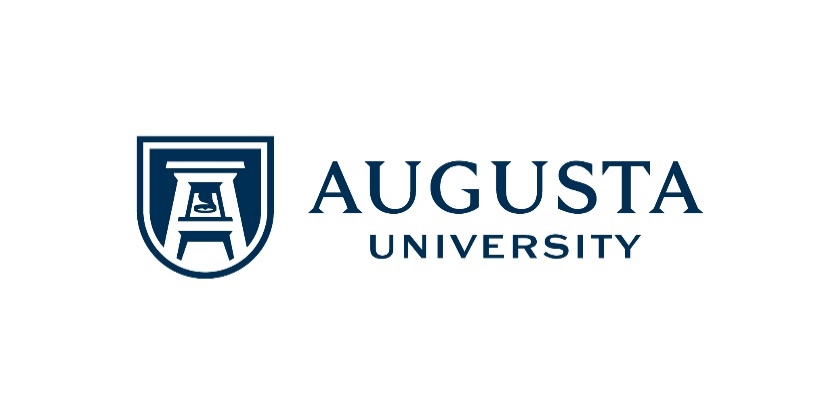 RECOMMENDATION FOR AWARD OF EMERITUS/EMERITA STATUSThe President of Augusta University may confer, at her/his discretion and upon the recommendation of the dean/vice president and provost, the title of “emeritus” or “emerita” on any retired, full-time faculty member or administrative officer, who at the time of retirement, had ten (10) or more years of honorable and distinguished service to the University System of Georgia. The conferral of emeritus/a status is considered a distinctive honor, not a right, and is not automatic. Conferring of the emeritus/a title will be based on the primary appointment and must be made within three (3) months of the date of retirement. Instructions: Submit this form, a letter of support for emeritus/a status, and a current curriculum vita through the appropriate individuals shown in the approval section below. Name: ________________________________________________________________________________________	Title		First			Middle				LastDepartment: ___________________________________________________________________________________School/College: ________________________________________________________________________________Title at Time of Retirement: ______________________________________________________________________Rank at Time of Retirement: ______________________________________________________________________Years of Service at Augusta University: __________ Total Years of Service in the University System of Georgia, including Augusta University: __________Date of Retirement: ______________________Recommended Emeritus/Emerita Title (e.g., Professor Emerita): ______________________________________________________________________________________________________________________________________Approvals:Recommended by: ______________________________________________________________________________			Department Chair/Vice President					Date               (By signing this form, you affirm you have confirmed eligibility with Faculty Support Services.)Supported by:	_______________________________________________________________________________			Dean/Vice President						DateApproved:	_______________________________________________________________________________			Executive Vice President for Academic Affairs and Provost		DateUpon approval, please forward the entire package to the Manager, Faculty Support Services in HS-1111A.